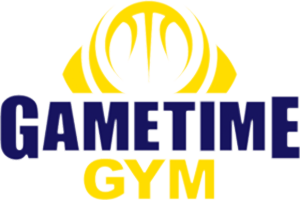 GAME TIME GYM 2020-21 INDOOR SOCCER CAMPGame Time Gym is excited to host Indoor Soccer Camps for Youth – High School age players. The camp is a great way to work on your fundamentals and scrimmage other players each week. Game Time Gym II is “Where Players are Made”!!                          CAMP:	Per IDPH Guidelines	Camp of 44 players per age group 				Drills/Scrimmages each week.Need 4 volunteer coaches per age group				Coach can ask for minimum of 10/maximum of 11 players to be in his groupGame Time Gym reserves the right to combine or separate age groups 	according to registration numbers.GTG will follow Phase 4 guidelines.                   Camp Ages:	U6 – High School - Boys and Girls               Camp Session:		    1			      	2			3Deadline:	 	Sept. 18		      Oct. 26		       Jan. 8  Camp Starts Week of:	            Oct. 5		     	     Nov. 29		       Feb. 7   Camp Ends Week of:	            Nov. 9		 	     Jan. 31		       Mar. 14Number of Scrimmages:		6 			      8 			       6               Youth Ind Fee:                    $55                                    $65                               $55   High School Ind. Fee:                    $65		                  $75		       $65                                  (Fees are Based on Min10/Max 11 players)           Players on Field:                  U6 and U8 – 5 v 5 cross field, U10 and U12 – 6 v. 6 plus keeper, U14 and    			                      Above 5 v 5 plus a keeper.       REGISTRATION:         Visit our website www.gametime.com and download the Individual Registration Form.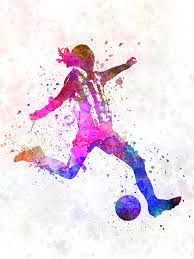 Mail or Bring to: Game Time Gym II404 Olympia DriveBloomington, IL 61704CONTACT: 	Phone: (309) 662-9520 or Email:    gametimegym2@comcast.netFollow us on  Twitter and  Instagram @GameTimeGym and Like us on Facebook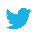 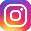 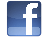 